HEDGEHOG NEEDS A HUG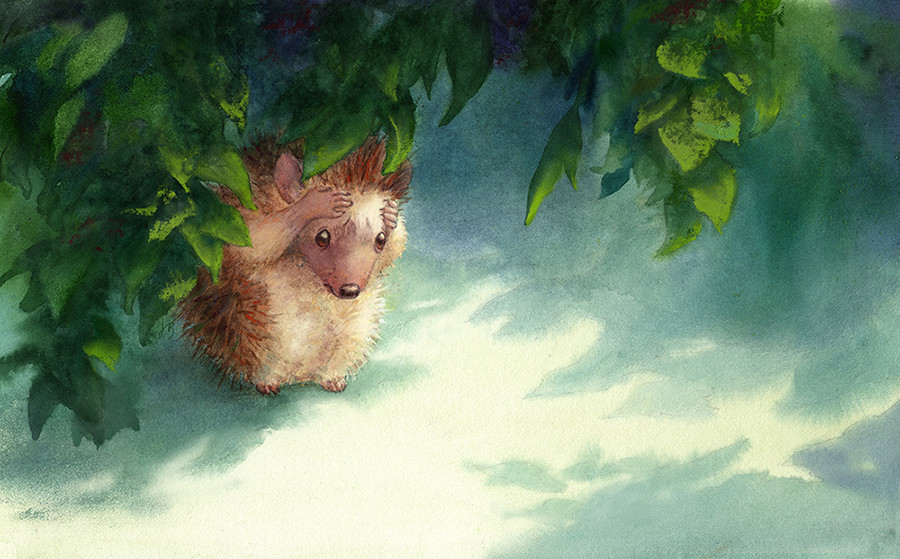 Where is the hedgehog?What is it doing?How is it feeling? How do you know?Why is the hedgehog here? Why is it alone?The title of this illustration is, 'Hedgehog Needs a Hug'. Why does the hedgehog need a hug?Tell/write this hedgehog's story. Will it ever find someone to hug?Credit: Jen Betton
www.jenbetton.com© Once Upon A Picture